                   Colegio  Américo Vespucio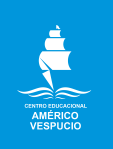                   Quintos Básicos / Lenguaje y Comunicación                  IALA / 2020Filosofía/Psico(Problemas del conocimiento)IV º Unidad 1: Maneras de conocer Filosofía, conocimiento y técnicaLeer el siguiente texto: Pensar y dudar del conocimientoLa diferencia fundamental que hay entre el sabio tipo oriental y un filósofo es que el sabio se las arregla solo, se va a un monte, medita, sufre transformaciones íntimas en la soledad, y a veces ve a su discípulo como un estorbo. El filósofo no, no va vendiendo conocimiento, juega con el conocimiento, de alguna manera va cuestionando lo que los otros creen saber y creando una inquietud con respecto a lo que los otros quieren saber.Yo siempre he dicho que se filosofa no para salir de dudas, sino para entrar en ellas.La filosofía busca no tomarlo todo de una manera aforística, es decir, por separado, sino buscar la interrelación. La filosofía siempre trata de buscar una plena visión de conjunto, de crear un marco en el que ir metiendo las cosas que salen, o sea, el problema hoy. No es que no sepamos cosas, es que nos llega una cantidad de información enorme, por ejemplo por internet. Pero esa enorme masa de información a veces es cierta, a veces es falsa, a veces es irrelevante, a veces importantísima, a veces está fundada, a veces infundada. El problema ya no es recibir información, pues hoy todo el mundo tiene más información de la que puede asimilar, el problema es orientarse de tal manera que la información sirva para algo, y no simplemente para ahogar a la persona. Entonces, la filosofía es la pretensión de que hay que crear un marco dentro del cual entre lo relevante y que de alguna manera sirva de muralla contra lo irrelevante, lo trivial y lo engañoso.La Aventura de Pensar - Fernando SavaterResponder: 1.- En relación al texto, ¿En qué sentido utiliza el ejemplo de “internet”? Reflexione y fundamente la respuesta con sus propias palabras. ________________________________________________________________________________________________________________________________________________________________________________________________________________________________________________________________________________________________________________________________

2.- En relación al texto, ¿Qué relación existe entre la filosofía y el conocimiento? Reflexione y fundamente su respuesta. ________________________________________________________________________________________________________________________________________________________________________________________________________________________________________________________________________________________________________________________________3.- Reflexione y explique con sus propias palabras la siguiente frase “se filosofa no para salir de dudas, sino para entrar en ellas”________________________________________________________________________________________________________________________________________________________________________________________________________________________________________________________________________________________________________________________________Leer el siguiente texto: ¿Podríais prescindir de vuestro teléfono móvil?Seguramente no, supongo, ya que, una vez efectuados, los progresos técnicos hacen difíciles e improbables las vueltas atrás. Podemos resistir, arrastrar los pies, rechazarlos un tiempo, pero el consentimiento es inevitable, porque el movimiento del mundo obliga a seguir el nuevo ritmo. ¿Quién rechazaría hoy la electricidad, los viajes en automóvil, los logros de la medicina moderna o los desplazamientos en avión? ¿Quién preferiría la lámpara de petróleo o la vela, la caminata o la diligencia, la enfermedad incurable o la muerte segura? Nadie, ni siquiera los enemigos del progreso o los opositores habituales de los avances de la técnica. ¿Qué ecologista cabreado con los trenes de alta velocidad, las autopistas o la extensión de los aeropuertos -y existe un cierto número de ellos— realiza sus desplazamientos exclusivamente a pie o en bicicleta? La técnica se define por el conjunto de medios empleados por los hombres para emanciparse de las necesidades y penalidades naturales. Allí donde la naturaleza obliga, la técnica libera, hace retroceder los limites de la sumisión a las potencias naturales. Cuando los rigores del clima infligen al hombre prehistórico el frío, la lluvia, el viento, las inclemencias diversas, las heladas y los calores tórridos, la técnica hecha arquitectura inventa la casa y el vestido, el curtido, el trabajo de los cueros y pieles; cuando el hambre, la sed, el sueño, esas exigencias naturales seculares, hacen sentir su necesidad, la técnica propone la vasija de barro, la cocción, las especias, la fabricación de bebidas fermentadas y alcohólicas, las alfombras, los tejidos, la ropa de cama; cuando la enfermedad, natural, impone su ley, la medicina proporciona los medios de recobrar la salud; allí donde la muerte amenaza, el hospital dispone de los medios para impedir su triunfo inmediato. Anti-manual de Filosofía (Michel Onfray)Responder: 1.- En relación al texto, ¿Qué significa la frase “Allí donde la naturaleza obliga, la técnica libera”? Reflexione y fundamente su respuesta. ________________________________________________________________________________________________________________________________________________________________________________________________________________________________________________________________________________________________________________________________

2.- Explica la relación entre “conocimiento” y “técnica”. ________________________________________________________________________________________________________________________________________________________________________________________________________________________________________________________________________________________________________________________________3.- ¿Existen casos en los cuales la técnica perjudica el bienestar social? Identifica algún caso y explicalo con tus propias palabras.________________________________________________________________________________________________________________________________________________________________________________________________________________________________________________________________________________________________________________________________Dudas, consultas y envío de guía de actividad al correo electrónico: diego.padilla@colegioamericovespucio.clNombreCursoFechaIV ° _________/____/ 2020AE: Reconocen problemáticas referidas al conocimiento.AE: Reconocen e identifican diversas fuentes potenciales de conocimiento y evalúan las ventajas y limites de éstas en términos de su certeza.